                                                       FICHE DE RENSEIGNEMENTS 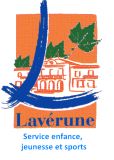                                                      2023-2024                                                   Le Participant.Les responsables légaux.Personnes habilitées à venir chercher mon enfant.J’autorise mon enfant à partir seul après l’école ou les activités :    OUI     NONRenseignements médicaux du participant.Déclaration du responsable légal.Pour être admis à l’accueil de loisirs « la clé des champs »  cette déclaration devra obligatoirement être complétée et signée par le responsable légal du participant.Je soussigné,  ______________________________________________________________responsable légal de l'enfant :    Déclare les renseignements notifiés ci-dessus exacts,Demande l'inscription de mon enfant à l’accueil de loisirs « la clé des champs » et avoir pris connaissance du règlement intérieur,Autorise mon enfant à participer à toutes les activités et sorties organisées par l’accueil de loisirs « la clé des champs »,Autorise l'organisateur à utiliser les photos ou vidéos réalisées lors de ce séjour pour illustrer ses brochures ou autres supports d'information,Autorise le directeur et toute personne mandatée par lui, à transporter mon enfant en voiture en cas de nécessité ainsi qu'à faire soigner mon enfant et à faire pratiquer les interventions d'urgence, suivant les prescriptions du médecin consulté,M'engage à régler les frais de séjour et les frais médicaux, pharmaceutiques, d'hospitalisation et d'opération éventuelle en l'absence de prise en charge médicale.Certifie que mon enfant est à jour de ses vaccinations et ne présente pas de contre indications à la pratique sportive.À  .........................................................., le .....................................................       SignaturePhotocopie à joindre à cette fiche (chaque année)Pages des vaccinations du carnet de santéAssurance responsabilité civile et individuelle accidentAttestation CPAMMutuelle Aide aux loisirs (CAF) (mail de la CAF)Dernier avis d’imposition (si non allocataire CAF)NOM :Photo  à        coller iciPrénom :Photo  à        coller iciDate et lieu de naissance : Photo  à        coller iciEcole et classe fréquentéesSexe :     M        FPhoto  à        coller iciResponsableResponsable N°1 :autre (1) ...............................Responsable N°2 :autre (1) ...............................Nom et prénomAdresse du domicileCode postal et villeTél. domicileTél. travailTél. mobileEmail                                                @                                                   @ProfessionEmployeur(nom et adresse)Date et lieu de naissanceN° sécurité socialeN° allocataire CAFNombre d’enfant(s)    du foyerNom et prénomNuméro de téléphoneLien de parentéALLERGIESASTHMESOUI       NON MEDICAMENTEUSEOUI       NON ALLERGIESALIMENTAIRESOUI       NON AUTRESPrécisezPRECISEZ LA CAUSE DE L’ALLERGIE ET LA CONDUITE A TENIRPRECISEZ LA CAUSE DE L’ALLERGIE ET LA CONDUITE A TENIRPRECISEZ LA CAUSE DE L’ALLERGIE ET LA CONDUITE A TENIRPRECISEZ LA CAUSE DE L’ALLERGIE ET LA CONDUITE A TENIRPRECISEZ LA CAUSE DE L’ALLERGIE ET LA CONDUITE A TENIR………………………………………………………………………………………………………………………………………………………………………………………………………………………………………………………………………………………………………………………………………………………………………………………………………………………………………………………………………………………………………………………………………………………………………………………………………………………………………………………………………………………………………………………………………………………………………………………………………………………………………………………………………………………………………………………………………………………………………………………………………………………………………………………………………………………………………………………………………………………………………………………………………………………………………………………………………………………………………………………………………………………………………………………………………………………………………………………………………………………………………………………………………………………………………………………………………………………………………………………………………………………………………………………………………………………………………………………………………………………………………………………………………………………………………………………………………………………………………………………………………………………………………………………………………………………………………………………………………………………………………………………………………………………………………………………………………………………………………………………………………………………………………………………………………………………………………………………………………………………………………………………………………………………………………………………………………………………………………………………………………………………………………………………………………………………………………………………………………………………………………………………………………………………………………………………………………………………Médecin traitant :                                                                       Téléphone : Médecin traitant :                                                                       Téléphone : Médecin traitant :                                                                       Téléphone : Médecin traitant :                                                                       Téléphone : Médecin traitant :                                                                       Téléphone : RESTAURATION SCOLAIRE : choix du repas :       classique     sans viande      allergie (panier repas PAI obligatoire) RESTAURATION SCOLAIRE : choix du repas :       classique     sans viande      allergie (panier repas PAI obligatoire) RESTAURATION SCOLAIRE : choix du repas :       classique     sans viande      allergie (panier repas PAI obligatoire) RESTAURATION SCOLAIRE : choix du repas :       classique     sans viande      allergie (panier repas PAI obligatoire) RESTAURATION SCOLAIRE : choix du repas :       classique     sans viande      allergie (panier repas PAI obligatoire) 